Markéta Vysloužilová, Reads design & print, IrskoStáže jsem se zúčastnila na začátku října tohoto roku, byla jsem v hlavním městě Irska v Dublinu a pracovala jsem zde 4 týdny.Díky Obchodní akademii Prostějov a programu Erasmus+ jsem se mohla zúčastnit této stáže, která mi přinesla spoustu zkušeností.Celé čtyři týdny jsem pracovala ve firmě Reads design & print. Společnost nabízí kvalitní tisk všech formátu, designové služby, tvorbu reklamních předmětů, pozvánek, přání, oznámení, fotografií, tisk knih, tvoření vazeb a spoustu dalších. Pracovní kolektiv se skládal převážně z mladých lidí a také z různých národností, všichni ve firmě byli milý a velmi nápomocní. Během stáže jsem pracovala ve skladu, kde jsem rovnala zboží do polic, dále jsem vyráběla odznáčky, prováděla potisky na trička, košile, mikiny, tašky, zástěry, roušky, povlaky na polštáře a také potisky na hrnky, dále jsem upevňovala vazby, laminovala, vyráběla nástěnné kalendáře, přívěsky na klíče s fotkami od zákazníků, fotorámečky, puzzle, podložky pod myš, sněhové koule, také jsem balila hotové produkty k odeslání a komunikovala se zákazníky. Stáž mi přinesla spoustu nových zkušeností. Okrajově jsem zjistila, co taková práce ve firmě obnáší a jak důležitá je týmová práce. Všechny vykonávané práce jsem se naučila právě v této firmě například potisky na trička, vyrábění odznáčků a různých fotorámečků, upevňování vazeb, atd. Viděla jsem tisk velkoplošných formátu a dokonce zjistila, jak se tyto tiskárny ovládají. Dále jsem se také zlepšila v anglickém jazyce a naučila se několik nových odborných pojmů. Ze začátku jsem se bála, že jejich přízvuk bude jiný a že neporozumím všemu, ale po chvilce jsem si na něj zvykla. Také se mi zlepšila komunikace v jazyce. Bydlela jsem v hostitelské rodině se svojí spolužačkou. Marie a její dcera Ciara byly na nás moc hodné, rády nám vždy pomohly, když jsme potřebovaly. Jídlo bylo skvělé a prádlo nám prala skoro každý den.Ve volném čase jsem spolu s ostatními spolužačkami jezdila na různé výlety. Navštívily jsme městečko Howth. Udělaly jsme si výlet v centru Dublinu, kde jsme navštívily Trinity College, Dublin Zoo a The National Wax Museum Plus. Udělaly si výšlap na Killiney Hill, navštívily hrad Malahide a podívaly se do motýlí zahrady. S cestovní agenturou jsme se vydali do pohoří Wicklow.Ubytování, stravování, MHD i letenky bylo hrazeno z grantu. Před odjezdem jsme se připravovaly chozením na přípravný kurz, který probíhal přímo v naší škole. Probíraly jsme zde hlavně slovní zásobu pro naše zaměstnání, letiště, restaurace, zdravotní problémy apod. Další příprava probíhala v online aplikaci OLS, kde jsme každá strávila 25 hodin. Jsem moc ráda, že jsem se stáže mohla zúčastnit. Přinesla mi spoustu nezapomenutelných zážitku a měla jsem možnost poznat novou kulturu a nové lidi. 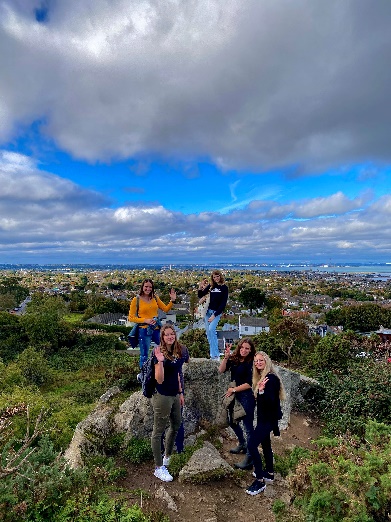 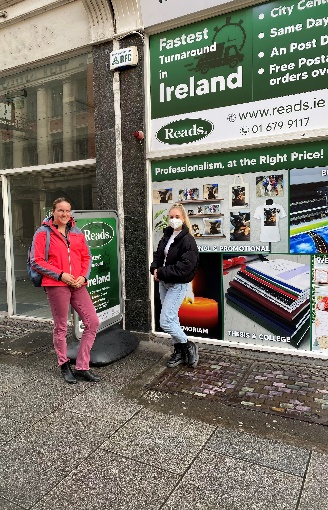 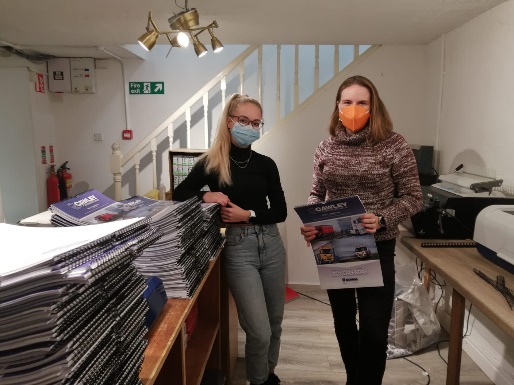 